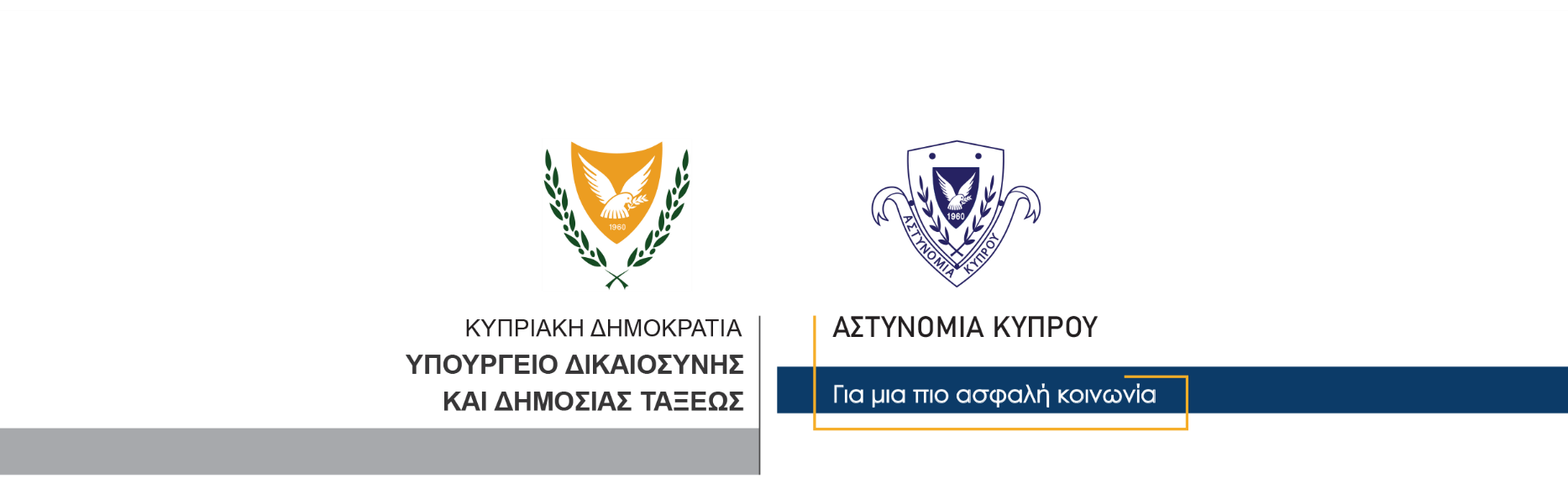 02 Μαρτίου, 2021  Αστυνομική Ανακοίνωση  1 - Υπογραφή Πρωτοκόλλου Συνεργασίας για τα Θέματα Ασφάλειας και Προστασίας του Αεροπορικού ΦορτίουΥπογράφηκε χθες Δευτέρα 01 Μαρτίου, 2021 Πρωτόκολλο Συνεργασίας για τα Θέματα Ασφάλειας και Προστασίας του Αεροπορικού Φορτίου, μεταξύ του Τμήματος Τελωνείων, της Αστυνομίας Κύπρου, του Τμήματος Πολιτικής Αεροπορίας και του Τμήματος Ταχυδρομικών Υπηρεσιών.Από πλευράς Αστυνομίας το Πρωτόκολλο υπέγραψε ο Αρχηγός Αστυνομίας κ. Στέλιος Παπαθεοδώρου. Η υπογραφή του Πρωτοκόλλου έγινε στο πλαίσιο της διασφάλισης της ασφάλειας των πολιτών και της ενιαίας αγοράς, που η Ευρωπαϊκή Ένωση έχει θέσει ως ύψιστη προτεραιότητα των 27 κρατών μελών, αφού το νέο σύστημα που αφορά την εκ των προτέρων πληροφόρησης της Ε.Ε. για το φορτίο, θα συλλέγει δεδομένα για όλα τα εμπορεύματα που εισέρχονται στην Ε.Ε. πριν ακόμα και από την φόρτωση τους στα αεροδρόμια των τρίτων χωρών. 	Με το νέο σύστημα εισάγονται αποδοτικότερες και αποτελεσματικότερες δυνατότητες στα Τελωνεία της Ε.Ε για την ασφάλεια και προστασία των πολιτών της Ε.Ε. και της εσωτερικής αγοράς και μεταξύ άλλων, διευκολύνεται η διασυνοριακή εκτελώνιση για το νόμιμο εμπόριο. 	Στο πλαίσιο της υπογραφής του Μνημονίου, ο Αρχηγός Αστυνομίας είχε συνάντηση με την Διευθύντρια του Τμήματος Τελωνείων. Κατά τη συνάντηση, συζητήθηκαν μεταξύ άλλων, θέματα που άπτονται της αρμοδιότητάς της σε σχέση με την Αστυνομία για πάταξη του εγκλήματος, αλλά η συνεργασία μεταξύ των δύο Οργανισμών, για τους από κοινού ελέγχους που διενεργούνται, για την εφαρμογή των Διαταγμάτων που αφορούν τον Περί Λοιμοκάθαρσης Νόμο. Κλάδος ΕπικοινωνίαςΥποδιεύθυνση Επικοινωνίας Δημοσίων Σχέσεων & Κοινωνικής Ευθύνης